Сплав! Лето - 2020! Алтай! Специальное предложение для молодых педагогов Алтайского края,  ветеранов педагогического труда и учащихся старших классов! У вас есть уникальная возможность стать участником водного похода или экспедиции по родному Алтайскому краю!Летом 2020 года некоммерческая общественная организация «Сельский учитель» реализует проект «Титовский сплав-2020» с целью возрождения образовательного туризма  и краеведения в школах края. В рамках проекта будут осуществлены следующие мероприятия:Проект полностью финансируется за счёт гранта Губернатора Алтайского края!Участникам проекта будет БЕСПЛАТНО предоставляться трехразовое питание, прокат личного и группового снаряжения, доставка участников и снаряжения из г. Барнаула до пункта назначения и обратно. Каждому участнику необходимо заранее позаботиться о прививке от клеща или страховке.Подать заявку на участие можно по адресу: v.nadeshda@mail.ru. В заявке необходимо указать: Ф.И.О.; дату рождения; адрес, телефон и e-mail; место работы, специальность; номер выбранного маршрута.При необходимости уточнить какую-либо информацию звоните 89619875064Подайте заявку прямо сейчас! Количество участников ограничено!Вас ждёт ни с чем несравнимая романтика походной жизни, неповторимые красоты Алтая, общение с интересными людьми!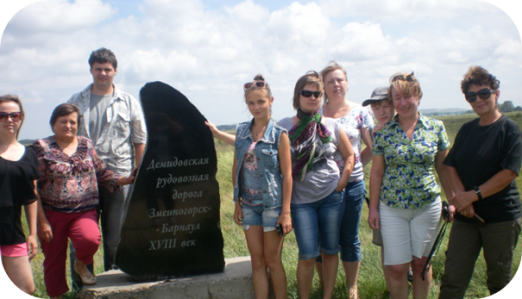 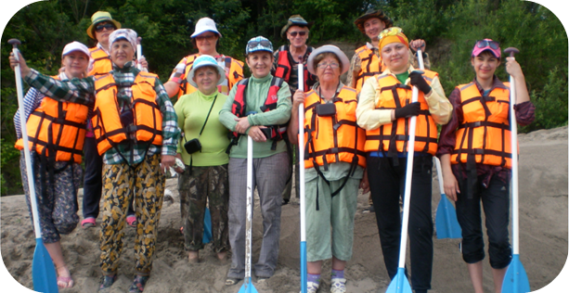 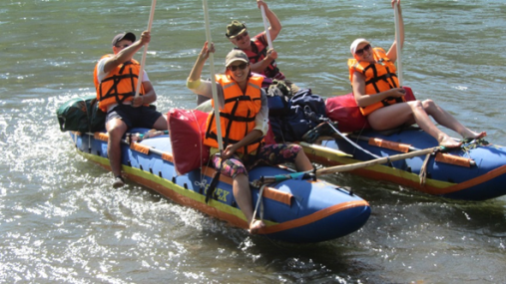 №МероприятиеВремяУчастникиУсловия1Водный поход по реке Чумыш(на катамаранах)29.06-4.07. 202022чел.новичкиполевые2Водный поход по реке Чарыш(на катамаранах)10.07-15.07 202022чел.Нужен опытполевые4Краеведческая экспедиция «К истокам горнозаводского дела на Алтае» (автотранспорт)23.07 -28.07.202022чел.новичкиполевые